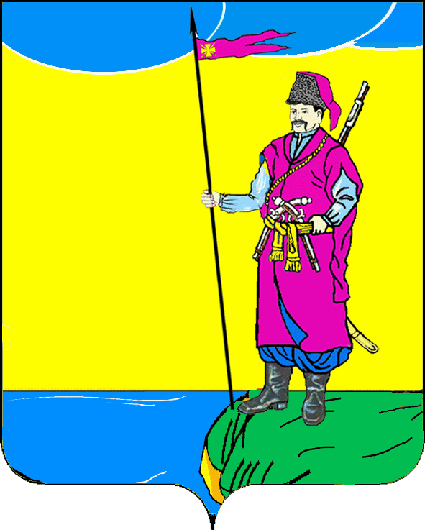 АДМИНИСТРАЦИЯ ПЛАСТУНОВСКОГО СЕЛЬСКОГО ПОСЕЛЕНИЯ ДИНСКОГО РАЙОНАПОСТАНОВЛЕНИЕот  01.04.2021 г.										№ 72станица ПластуновскаяО внесении изменений в постановление администрации Пластуновского сельского поселения Динского района от 16.06.2020 года № 133 «Об утверждении Порядка формирования перечня и проведения оценки налоговых расходов муниципального образования Пластуновское сельское поселение Динского района»В целях реализации статьи 174.3 Бюджетного кодекса Российской Федерации, постановления Правительства Российской Федерации от 22.06.2019 № 796 «Об общих требованиях к оценке налоговых расходов субъектов Российской Федерации и муниципальных образований» п о с т а н о в л я ю:1. Дополнить Порядок формирования перечня и проведения оценки налоговых расходов муниципального образования Пластуновское сельское поселение Динского района разделом IV следующего содержания: « IV Правила формирования информации о нормативных,целевых и фискальных характеристиках налоговых расходовПластуновского сельского поселения Динского района»29. Информация о нормативных и целевых характеристиках налоговых расходов формируется финансовым отделом администрации Пластуновского сельского поселения Динского района (далее- финансовый отдел).Нормативные характеристики налоговых расходов Пластуновского сельского поселения Динского района включают в себя информацию о решениях Совета депутатов Пластуновского сельского поселения Динского района, которыми предусматриваются налоговые льготы, освобождения и иные преференции по налогам:-	дата, номер, наименование муниципального правового акта;-	наименование налогов (земельный налог, налог на имущество физических лиц), по которым установлены льготы;-	категории плательщиков, для которых предусмотрены льготы;-	иные характеристики, предусмотренные муниципальными правовыми актами.Целевые характеристики налогового расхода Пластуновского сельского поселения Динского района отображают цель предоставления, показатели (индикаторы) достижения целей предоставления льгот, а также иные характеристики, предусмотренные муниципальными правовыми актами.30. Информация о фискальных характеристиках налоговых расходов, а также информацию о стимулирующих налоговых расходах поселения за шесть лет, предшествующих отчетному финансовому году предоставляется Межрайонной инспекцией Федеральной налоговой службы № 14 по Краснодарскому края (далее - МРИ ФНС России № 14 по Краснодарскому краю) не позднее 1 августа направляет в финансовый отдел администрации Пластуновского сельского поселения Динского района следующие сведения за отчетный год:-	сведения о количестве плательщиков, воспользовавшихся налоговыми льготами, освобождениями и иными преференциями по налогам и сборам в соответствии с нормативно-правовыми актами муниципального образования Пластуновское сельское поселение Динского района о налогах и сборах по каждому налоговому расходу, в разрезе категорий плательщиков и видам налогов;-	сведения о суммах выпадающих доходов бюджета Пластуновского сельского поселения Динского района по каждому налоговому расходу, в разрезе категорий плательщиков и видам налогов;В течение 2 рабочих дней после получения информации указанной в п. 30 настоящих Правил от МРИ ФНС России № 14 по Краснодарскому краю, информация о нормативных, целевых и фискальных характеристиках налоговых расходов направляется финансовым отделом кураторам налоговых расходов для проведения оценки эффективности налоговых расходов.31. Куратор налоговых расходов до 15 августа текущего финансового года размещает информацию о нормативных, целевых и фискальных характеристиках налоговых расходах на официальном сайте  муниципального образования Пластуновское сельское поселение Динского района в информационно-телекоммуникационной сети «Интернет».»2. Общему отделу администрации Пластуновского сельского поселения (Петренко) разместить настоящее постановление на официальном сайте Пластуновского сельского поселения в информационно-телекоммуникационной сети «Интернет» во вкладке «Документы».;3. Контроль за выполнением настоящего постановления оставляю за собой.4. Настоящее постановление вступает в силу с момента его подписания. Исполняющий обязанности главы Пластуновскогосельского поселения							А.А.Завгородний